Державний вищий навчальний заклад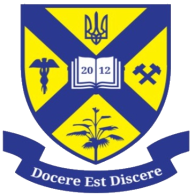 «Донбаський державний педагогічний університет»Кафедра педагогікиІНФОРМАЦІЙНИЙ ЛИСТВельмишановні колеги!Запрошуємо до публікації матеріалів у колективній монографії«ПРОЕКТУВАННЯ ЖИТТЄВОЇ КОМПЕТЕНТНОСТІ УЧНІВСЬКОЇ МОЛОДІ»Монографії надаються індекси УДК, ББК, ISBN.Робочі мови: українська, англійська. Контрольні дати:Термін надання авторами матеріалів – до 1.04.2018.Оплата участі в монографії ‒ до 05.04.2018Розсилка монографії авторам і супровідних документів про участь в монографії – до 10.06.2018р.
Вимоги до матеріалів монографії:До публікації приймаються роботи, які відображають результати досліджень за запропонованою тематикою.Матеріали повинні містити елементи наукової новизни, мати теоретично-методичну або практичну цінність.Обсяг матеріалів – від 20 сторінок українською або англійською мовою.Матеріали повинні бути відредаговані стилістично та граматично.Для молодих науковців (аспірантів, здобувачів наукового ступеня кандидата наук) обов’язкове співавторство з науковим керівником. Вимоги до оформлення матеріалів:Не допускається:переніс слів (в тому числі автоматичний);використання сканованих об’єктів (таблиць, формул).робити відступ першого рядка кожного абзацу «пропусками».Послідовність розміщення структурних елементів у науковій статтіНа першому рядку зазначається Назва статті (вирівнювання по центру, шрифт Times New Roman, напівжирний, прямий, кегль 14, усі літери прописні).Прізвище та ім’я, по батькові автора(ів) статті (розміщується нижче через один інтервал, вирівнювання по центру, шрифт Times New Roman, напівжирний, прямий, кегль 14).Посада, вчене звання, місце роботи, адреса електронної пошти (вирівнювання по центру, шрифт Times New Roman, курсив, кегль 14).Через один інтервал подаються анотації та ключові слова українською та англійською мовами (вирівнювання по ширині, шрифт Times New Roman, кегль 14, курсив, відступ першого рядка на 1,25 см. Обсяг анотації на українській мові повинен мати обсяг 4-5 рядків, у якому стисло викладається актуальність статті, мета, зміст, перспективи подальших досліджень. Обсяг анотації англійською мовою 100-250 слів. Кількість ключових слів ‒ мінімум 5.Основний текст статті, розподілений на абзаци, подається відповідно до вимог оформлення матеріалівВступ є обов'язковою частиною роботи, в якій автор вказує новизну теми та актуальність наукових рішень. Мета дослідження повинна бути чітко вказана поряд із науково-дослідницькими завданнями. Необхідно вказати методологію дослідження, логіку подання дослідженого матеріалу.Основний текст повинен бути розбитий на змістовні розділи з окремими заголовками, обов'язково розкрити суть кожного розділу. Не використовуйте занадто довгі заголовки – допустимі заголовки до 4-6 слів.Стаття повинна містити висновки з проведеного дослідження, в яких представлені розгорнуті конкретні висновки (можна по пунктах) за результатами дослідження і перспективи подальших розробок у цьому напрямку.Список літератури. Посилання на використані джерела подаються по тексту у квадратних дужках ([1, с. 3]). Бібліографічний опис літературних джерел оформлюється згідно з ДСТУ 8302:2015 «Інформація та документація. Бібліографічне посилання. Загальні положення та правила складання».Список використаних джерел, перекладений та транслітерований латиницею (технічно всі елементи оформлюються подібно до відповідних елементів українською мовою): підзаголовок «REFERENCES (TRANSLATED AND TRANSLITERATED)»; перекладений та транслітерований латиницею список використаних джерел. Список використаної літератури (Referenсеs) оформлюється за міжнародним бібліографічним стандартом APA (Американська психологічна асоціація): http://www.bibme.org/citation-guide/APA/book). З прикладами оформлення можна ознайомитися на сайті: http://mmi.fem.sumdu.edu.ua/sites/default/files/references_extend_summary_ukr.pdf.Фінансові умовиВартість публікації та реквізити для оплати участі в монографії надсилаються після прийняття рішення оргкомітетом про їх включення до колективної монографії.На кожну статтю незалежно від кількості співавторів надсилається один примірник монографії. Монографія рецензується докторами наук.Автори надають оргкомітету право на відтворення колективної монографії (опублікування, оприлюднення, дублювання, тиражування або інше розмноження) без обмеження тиражу примірників; право на поширення монографії будь-яким способом; право на публічне використання монографії та демонстрацію її в інформаційних, рекламних та інших цілях.Довідка про автора: Прізвище, ім’я, по батькові Науковий ступінь, вчене звання, посада (обов’язкова інформація про кафедру або структурний підрозділ) Повна назва вищого навчального закладу або організації чи підприємства Поштова адреса та індекс (для пересилки монографії): Контактний телефон для спілкування E-mail Назва статті 
Головний редактор монографії – Кузьміна Олена Володимирівна, доктор педагогічних наук, професор кафедри педагогіки ДВНЗ «ДДПУ».е-mail: kafedra.pedagogiku@ukr.netСподіваємося на плідну співпрацю!Формат статтіA4, орієнтація – книжкова, матеріали підготовлені у форматі Microsoft Word, формат файлів (*.doc або *.docx)Полявсі сторони – 2 смОсновний шрифтTimes New RomanРозмір шрифту основного тексту14 пунктівМіжрядковий інтервалполуторнийВирівнювання текступо шириніАбзацний відступ1,25 смНумерація сторінокне ведетьсяМалюнки та таблицінеобхідно подавати в статті безпосередньо після тексту, де вони згадуються вперше, або на наступній сторінці.
Розмір шрифту табличного тексту зазвичай на 2 пункти менше основного шрифту. Кількість таблиць, формул та ілюстрацій має бути мінімальною та доречною. Рисунки і таблиці на альбомних сторінках не приймаються.Формулиповинні бути набрані за допомогою редактора формул (внутрішній редактор формул в Microsoft Word for Windows).Обсягне менше 20 сторінок, «Список літератури» та «References» не враховуються до загального обсягу статті. 